                                Приложение № 2к извещению о запросе котировок в электронной формеТЕХНИЧЕСКОЕ ЗАДАНИЕна оказание услуг по комплексной уборке внутренних помещений здания и прилегающей территории ГАУ «Реабилитационный центр для детей и подростков с ограниченнымивозможностями здоровья» города Кумертау, расположенного по адресу: РБ, г. Кумертау, ул.Советская, 1АМесто и объем оказания услуг: здание (S=3869 м2); прилегающая территория( S=9295 м2)ГАУ СОН «Реабилитационный центр для детей и подростков с ограниченными возможностями здоровья» города Кумертау по адресу: Республика Башкортостан, г.Кумертау, ул.Советская, 1 А.Требования к безопасности оказываемых услуг: В соответствии с требованиями законодательства и нормативно-технической документации на все применяемые расходные химические материалы должны быть представлены санитарно-гигиенические сертификаты и иные документы, подтверждающие безопасность и качество продукции. Исполнитель гарантирует, что качество проводимого обслуживания полностью соответствует требованиям, предъявляемым к данному виду оказываемых услуг.Работники обслуживающей компании, непосредственно оказывающие услуги должны иметь: требуемые для оказания услуг квалификацию и допуски, допуск к работе по медицинским осмотрам, справка о несудимости, справки от нарколога и психиатра, а так же опрятный и аккуратный внешний вид, униформу.Требования к результатам оказываемых услуг:Внутренние помещения здания (S= 3869 м2) всегда должны быть чистыми и отвечать санитарно-гигиеническим требованиям и нормам. Работники обслуживающей компании должны знать: правила санитарии и гигиены по содержанию убираемых мест; устройство и правила эксплуатации обслуживаемого оборудования и приспособлений; правила уборки; назначение и концентрацию дезинфицирующих и моющих средств; правила эксплуатации санитарно- технического оборудования; режим работы учреждения; организационную структуру учреждения; правила техники безопасности и противопожарной безопасности; правила внутреннего трудового распорядка; правила и нормы охраны труда.График работы - уборка производится, согласно режима работы учреждения. 1,2 этажи, подвальное помещение, лестничные пролеты , пищеблок    с 8 час 00 мин до 17 час 00 мин , обед с 13 час 00 мин до 14 час 00 мин, выходной: суббота воскресенье3,4 этажи – с 9 час 00 мин до 17 час 00 мин , обед с 13 час 00 мин до 14 час 00 мин  с понедельника по пятницу, суббота  с 9 час 00 мин до 14 час 00 мин  без обеда, выходной воскресенье.Сроки оказания услуг: Со дня, следующего за днем заключения договора по 31 марта 2021 года.В праздничные и выходные дни периодичность оказания услуг осуществляется по согласованию с администрацией ГАУ Реабилитационный центр г.Кумертау, но не чаще периодичности, установленной настоящим Договором.4. Оказание услуг с использованием собственного оборудования, инструментов, фирменной спецодежды и расходных материалов, (специальных моющих средств: средств для мытья полов, для уборки санитарных зон, кислотных средств для глубокой чистки кислотостойких настенных и напольных покрытий санузлов, средств для мойки стекол и зеркал; пакетов для выноса мусора). Все применяемые Исполнителем расходные материалы должны быть не токсичны, не иметь резкого запаха. Заказчик предоставляет Исполнителю служебные помещения для хранения оборудования, инвентаря и расходных материалов, используемых при оказании услуг, а также для переодевания персонала.оперативное оказание услуг в случае чрезвычайных обстоятельств: уборка различных загрязнений при прорывах инженерных сетей, срабатывании различных систем и других непредвиденных обстоятельствах локального характера, без дополнительной платы;назначение лица (менеджера), ответственного за качество услуг, за координацию и деятельность персонала в процессе исполнения обязанностей по оказанию услуг;осуществление менеджером Исполнителя еженедельного контроля качества услуг, дисциплины персонала и обеспечение необходимыми инструментами и расходными материалами;5. Необходимые материалы на период оказания услуг: 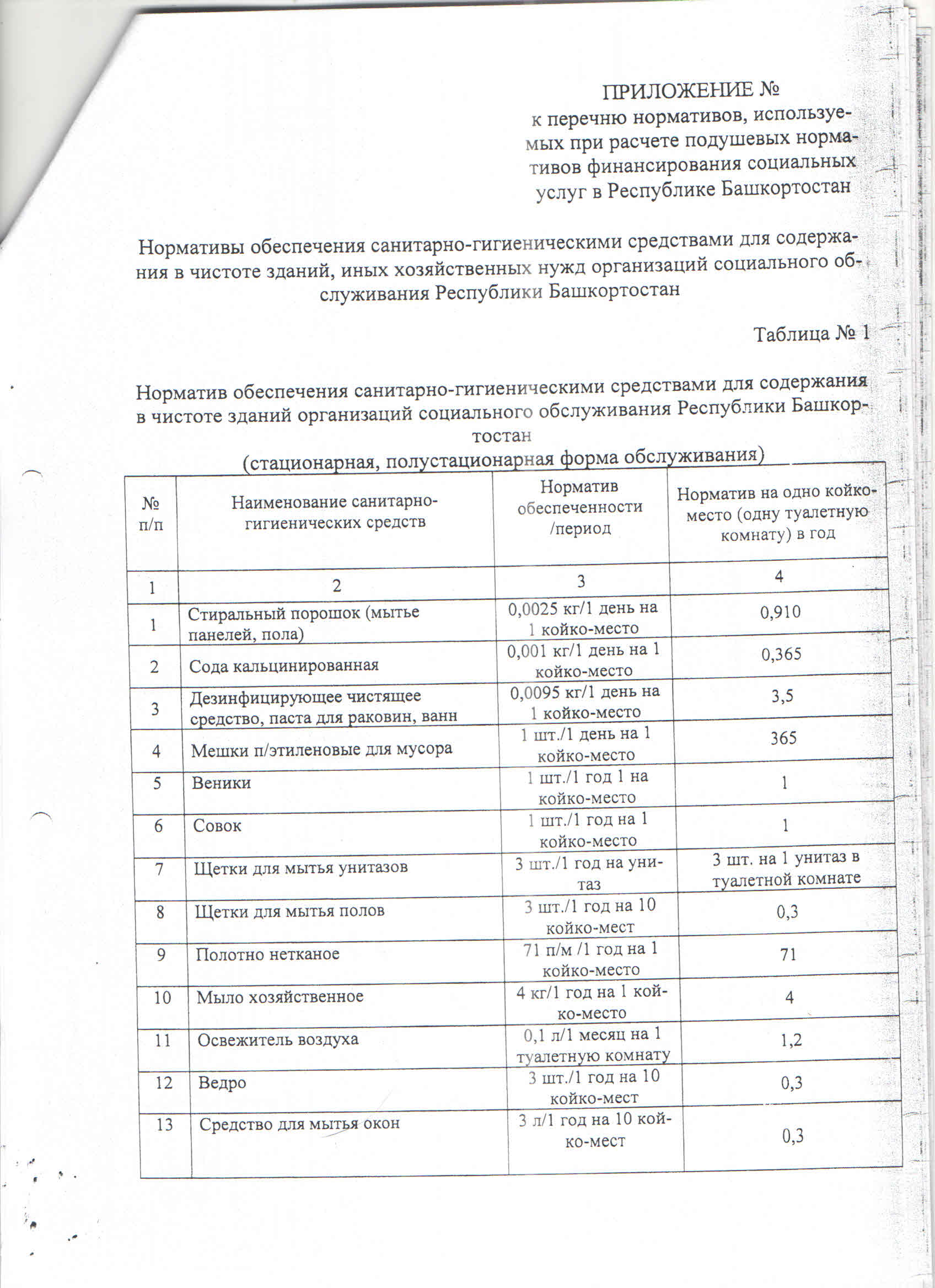 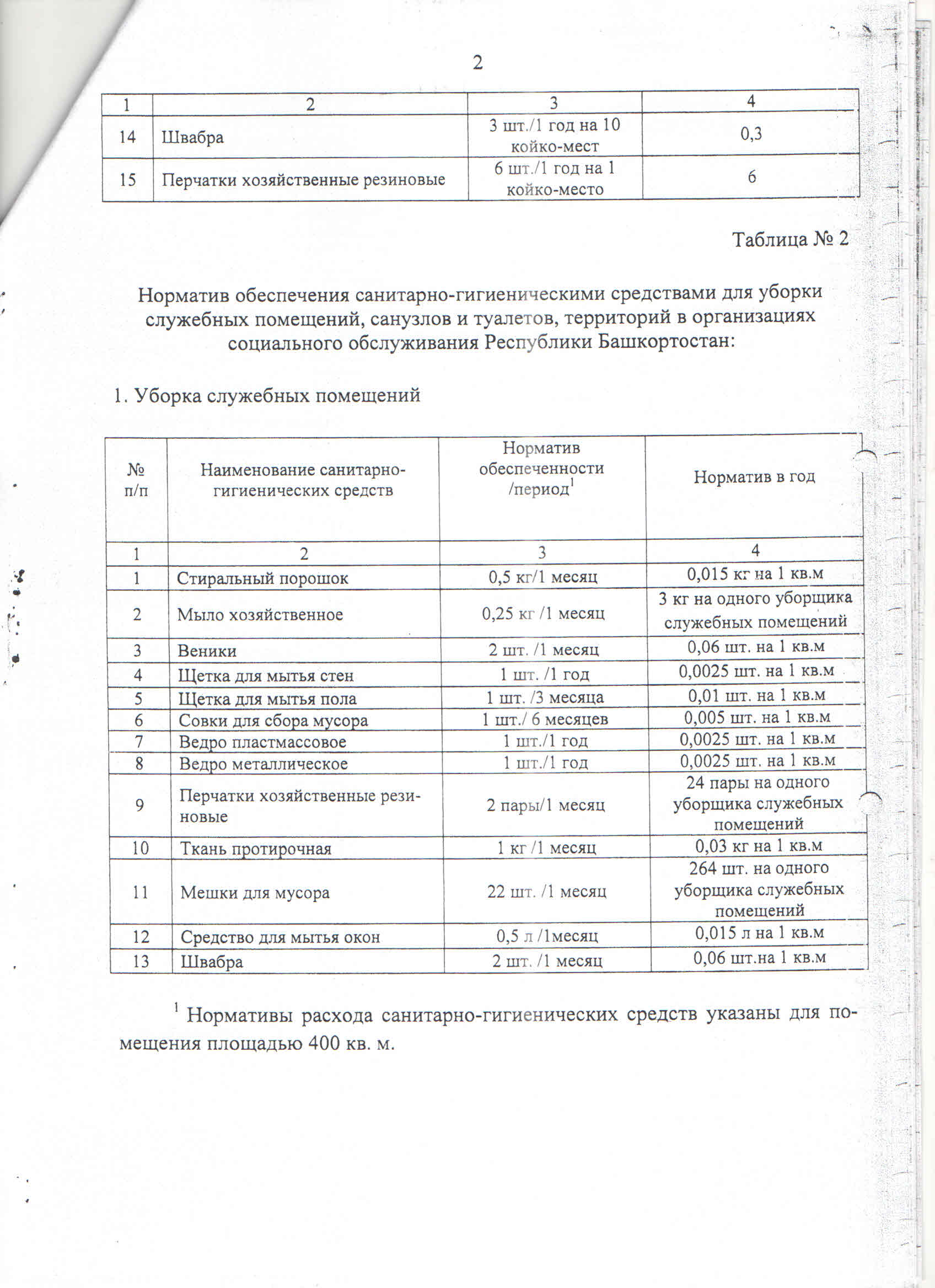 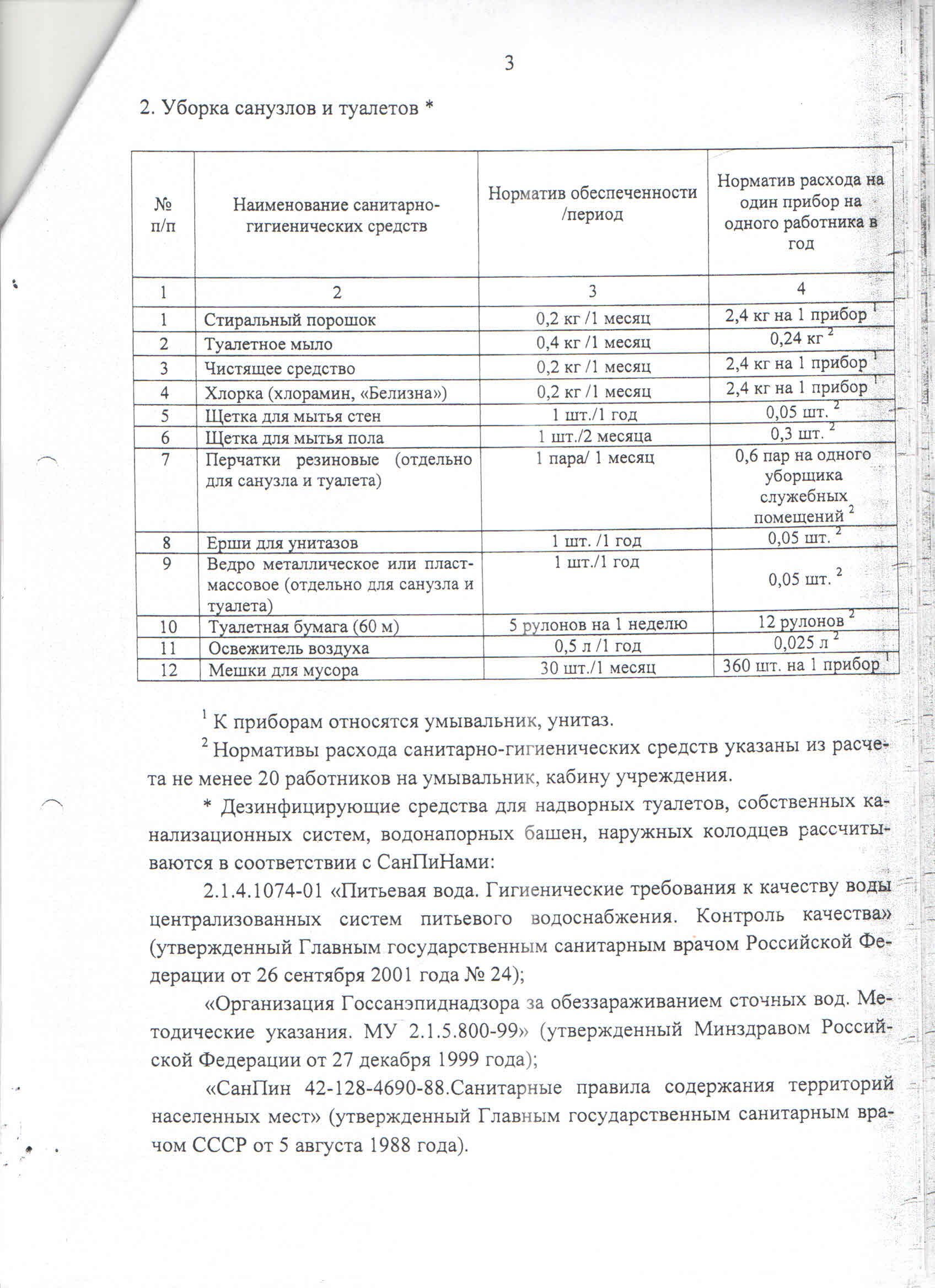 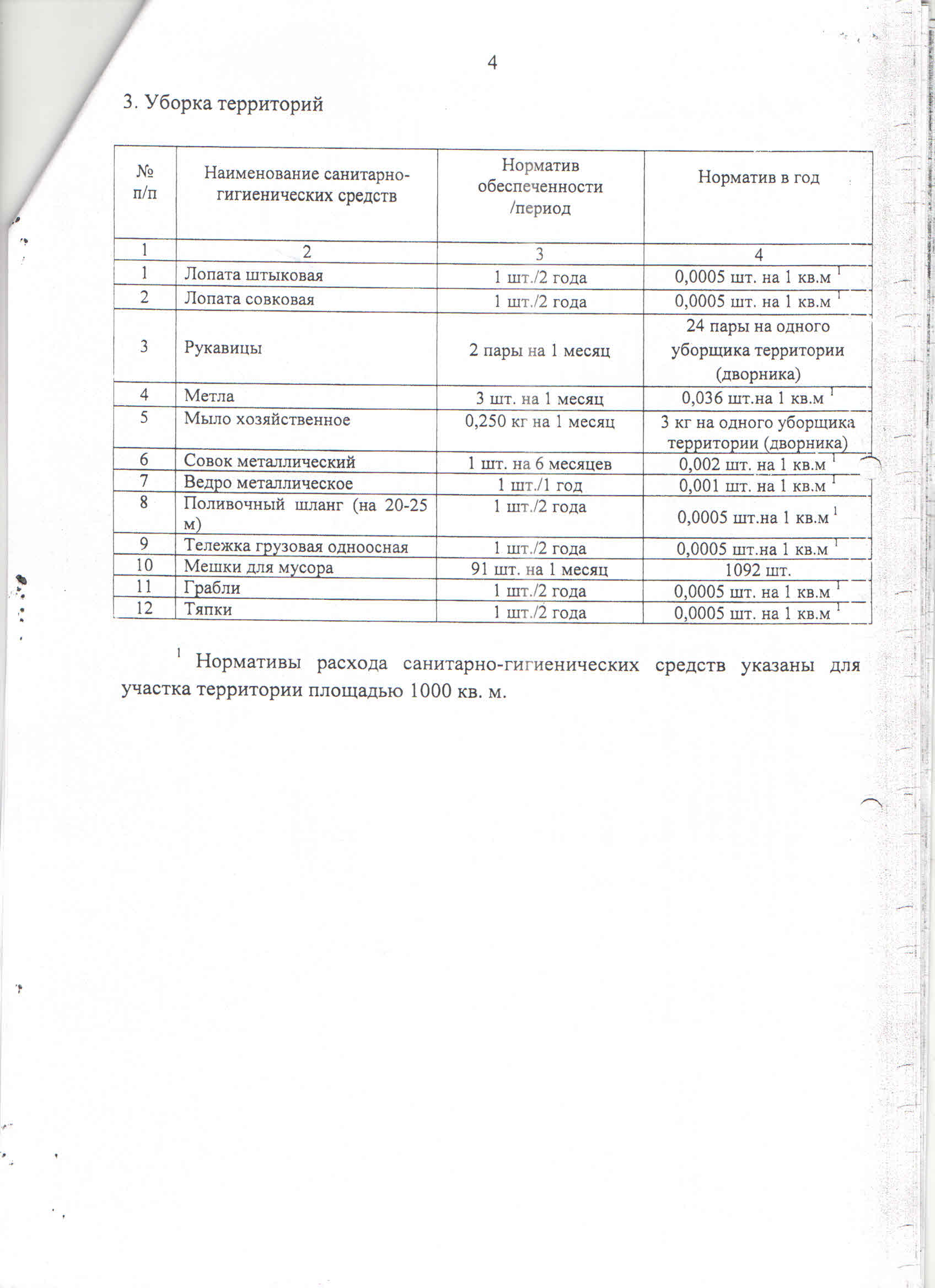 6. Характеристика оказываемых услугПри оказании услуг Исполнитель обязан:	Соблюдать положение федерального закона от 22.08.2004 № 122-ФЗ «О внесении изменений в законодательные акты РФ в связи с принятием Федеральных законов «О внесении изменений и дополнений в Федеральный закон «Об общих принципах организации законодательных и исполнительных органов государственной власти субъектов РФ». Норма убираемой площади уборщика служебных помещений составляет 500 кв.м на ставку заработной платы.1.По площади ГАУ Реабилитационный центр г.Кумертау, поэтажно закрепленные за уборщиками служебных помещений: 1.1	1 Этаж – общая площадь 627 кв.м – 1 человек1.2 	2 этаж – общая площадь 927 кв.м – 2 человека 1.3 	3 этаж – общая площадь – 621 кв.м – 1 человек 1.4 	4 этаж – общая площадь 621 кв.м – 1 человек1.5 Подвальное помещение – общая площадь 410 кв.м + 2 лестницы – 1 человек1.6 Пищеблок – общая площадь 618 кв.м (закрепленная за уборщицей 506 кв.м) – 1 человек 1.7 Прилегающая территория – 1 дворник 2 Руководствоваться действующими санитарно-гигиеническими требованиями (правилами и нормами).3. Иметь представительство в г.Кумертау4. Применять систему контроля качества.5.  Обеспечивать сохранность имущества Заказчика.     6.После заключения договора на каждого принимаемого на Объект сотрудника предоставить профессиональные сертификаты, документы, подтверждающие обучение и аттестацию специалистов, медицинские справки установленного образца, при привлечении иностранных граждан документы подтверждающие соблюдение требований законодательства РФ на пребывание в РФ и осуществлении трудовой деятельности, прошедшее обязательные предварительные и периодические медицинские осмотры, а также внеочередные медицинские осмотры в установленном законодательством Российской Федерации порядке, не имеющее судимости и (или) факта уголовного преследования либо имеющее справку о прекращении уголовного преследования по реабилитирующим основаниям. Заменить персонал по требованию Заказчика. При этом Исполнитель обязан осуществлять замену в течение одного рабочего дня.  Применять моющие и чистящие средства без резкого запаха, экологически безопасные для окружающей среды, не причиняющие вреда здоровью и самочувствию работников Заказчика, третьих лиц, обслуживающему персоналу и имеющих сертификаты качества и соответствия. Чистящие и моющие средства не должны иметь истекший к моменту применения срок годности и должны применяться в соответствии с требованиями инструкций производителя. Обеспечивать постоянное наличие исправного оборудования, инвентаря, грязезащитных ковровых покрытий, химических средств в количестве, необходимом для оказания услуг надлежащего качества. Своевременно заменять вышедший из строя инвентарь, бесперебойно обеспечивать диспенсеры бумажными полотенцами, туалетной бумагой, жидким мылом. Обеспечивать отсутствие неприятных запахов в туалетах. Обеспечивать своевременный вынос мусора из здания. Осуществлять контроль качества оказываемых услуг со стороны руководящего звена, обеспечивать обучение, соблюдение дисциплины сотрудников. Соблюдать конфиденциальность в отношении информации, полученной в ходе оказания услуг. Обеспечить необходимый минимум уборочной техники и уборочного инвентаря для помещений:Пылесосы (со всеми необходимыми расходными материалами для полного обслуживания приборов);тележки уборочные профессиональные;инвентарь: швабры, тряпки, салфетки и т.д.Требования к персоналу Исполнителя:Сотрудники Исполнителя, в случае, если этого требует законодательство РФ, должны иметь разрешения, аттестации, свидетельства и иные документы, определенные нормативными актами, позволяющие им осуществлять соответствующий вид деятельности. Иностранные граждане должны иметь разрешение на проживание и работу в РФ. Исполнитель обязан до начала работ организовать за счет собственных средств проведение предварительных медицинских осмотров работников на предмет отсутствия противопоказаний по состоянию здоровья к выполняемым работам и следить за тем, чтобы сотрудники, привлекаемые им для выполнения работ, для которых законодательно предписывается прохождение соответствующих медицинских освидетельствований, проходили соответствующие медицинские освидетельствования с установленной периодичностью, предоставить справку о несудимости сотрудников.  Все сотрудники Исполнителя, находящиеся на объекте Заказчика должны однозначно идентифицироваться в качестве персонала Исполнителя с помощью спецодежды и карточек с именами, внешний вид сотрудников должен быть аккуратным и опрятным. Сотрудники обязаны иметь с собой мобильный телефон для оперативной связи на объекте.В случае, закрытия учреждения на карантин по недопущению распространения COVID-19 обеспечить выход сотрудников со сменным графиком работ по 14 суток с непрерывным проживанием по месту работы. Организовать проведение лабораторной диагностики методом ПЦР анализа на отсутствие COVID-19 у работника, допуск на смену осуществляется только при наличии результата лабораторно подтвержденного анализа на отсутствие COVID-19, срок данного анализа- 48 часов.Не допускать наличие работников с признаками ОРВИ и повышенной температурой тела, незамедлительно произвести замену сотрудника. № п/пНаименование материаловКраткая характеристикаХлорная известь (концентрация, 5- 0,5 %)для обработки раковин, умывальников, унитазов;для обработки помещений (полов, стен, дверей и т.п.);- для обработки оборудования.Хлорамин Б (концентрация, 0,5 %)- для дезинфекции помещений, оборудования;Гипохлорид натрия, вырабатываемый на электрохимической установке (ЭФФЕКТ, Доместос, Лиолит)- обеззараживание объектов при проведении профилактической, текущей, заключительной дезинфекции;Гипохлорид натрия, вырабатываемый на электрохимической установке (ЭФФЕКТ, Доместос, Лиолит)для дезинфекции и чистки санитарно-технического оборудования, поверхностей помещений.2Порошок стиральныйВысококачественный ПАВ в средней концентрации для бытового применения. Помимо стирки одежды и текстильной продукции стиральный порошок должен быть пригоден к применению для мытья поверхностей, таких как стены, пол, кафельная плитка, мебель, а также для очистки от загрязнений эмалированных емкостей. Должен быть предназначен для использования без средств индивидуальной защиты. Упаковка не менее 450 г3Порошкообразное чистящее средствоЧистящий порошок с эффектом соды, должен быть предназначен для чистки различных фаянсовых, керамических и эмалированных поверхностей на кухне, в ванной комнате и туалете, не царапая их. Упаковка не менее 500 г4Чистящее средство для сантехникиЧистящее, моющее средство для раковин, унитазов, ванн, кафеля и другой сантехники. Не должно содержать хлора, эффективно удаляет ржавчину, известковый налет, въевшуюся грязь, устраняет неприятный запах. Должен быть в гелеобразном состоянии. Упаковка не менее 1л5Туалетная бумага, бумажные полотенцаРазмер ширина не менее 9,5 см, однослойная в рулонах, упакованная в полиэтиленовую упаковку, бумажные полотенца хорошего качества.6Мыло жидкоеДолжно представлять собой готовую к применению вязкую однородную бесцветную или соответствующую цвету красителя жидкость, с характерным запахом отдушки. Средство должно быть гипоаллергенное, обладать смягчающими и увлажняющими кожу свойствами. Упаковка: пластмассовый флакон с дозатором, объем не менее 500 мл.7Мыло хозяйственноеТвердое, не содержащее красителей и ароматизаторов, предназначенное для стирки белья и мытья твердых поверхностей, содержание жирных кислот не менее 65%. Вес одного куска - не менее 200 гр.8Мешки для мусора 30лПВХ. Для упаковки пищевых и не пищевых отходов. Объем 30 литров, в упаковке 30 шт. ГОСТ Р 50962-96.Цвет черный.9Мешки для мусора 60лПВХ. Для упаковки пищевых и не пищевых отходов. Объем 60 литров, в упаковке 30 шт. ГОСТ Р 50962-96.Цвет черный или голубой.10Ткань для мытья половЦвет: белый или серый;Плотность не менее 190 г/ м.кв. не более 210 г/ м.кв.; Ширина не менее 75 см не более 100 см.11Салфетки для влажной уборкиКоличество в упаковке не менее 3 шт. Состав 80% полиэстер, 20% полиамид; Плотность не менее 290 гр. на кв.м.12Щетки металлическиеРазмер не менее 8,5*5,5*2,9 см.13Губки для мытьяРазмер не менее 8,5*5,5*2,9 см., поролон, упакованные в полиэтиленовый пакет по 5 шт.14Белизна или эквивалентДолжен хорошо дезинфицировать любые поверхности. Упаковка не менее 1л.15Средство для мытья стеколСоответствие требованиям ГОСТ Р 51696-2000 «Товары бытовой химии. Общие технические требования». Флакон с распылителем. Объем во флаконе не менее 500 мл.16ПерчаткиПерчатки хозяйственные латексные, для всех видов работ, требующих надежной зашиты рук, упакованные попарно в полиэтиленовый пакет.17Средство для мытья половМоющее средство для пола, концентрированное, объем: не менее 5 л18Освежитель воздухаАэрозольный освежитель воздуха в ассортименте (не менее 4-х ароматов в равных пропорциях, объем одной шт. не менее 300 мл, не более 400 мл.19Средство для чистки канализацииСредство для чистки труб Крот (или эквивалент), объем одной шт. (пластиковой бутылки) не менее 1000 мл.Описание услугПериодичностьВремя работы1. Фойе, коридоры, гардеробВлажная уборка полаЕжедневно и по необходимости Очистка пола от видимых загрязнений с использованием чистящих средствЕжедневноУдаление локальных загрязнений со стенЕжедневноСбор и вынос мусора из корзин в специально отведенное местоЕжедневно  Согласно внутреннему распорядку ГАУ СОН «Реабилитационный центр для детей и подростков»Мойка мусорных корзинЕжедневно  Согласно внутреннему распорядку ГАУ СОН «Реабилитационный центр для детей и подростков»Удаление пыли и пятен с розеток, выключателей, подоконников, радиаторов отопления.Ежедневно  Согласно внутреннему распорядку ГАУ СОН «Реабилитационный центр для детей и подростков»Удаление локальных пятен со стекол, окон, зеркалЕжедневно  Согласно внутреннему распорядку ГАУ СОН «Реабилитационный центр для детей и подростков»Мойка окон (внутри)1 раз в месяц  Согласно внутреннему распорядку ГАУ СОН «Реабилитационный центр для детей и подростков»Мойка открывающихся окон2 раза в год  Согласно внутреннему распорядку ГАУ СОН «Реабилитационный центр для детей и подростков»Уборка пола от предметов (мусорные пакеты, пустые бутылки, бумажный мусор, жевательная резинка, пустые коробки и т.п.)Ежедневно  Согласно внутреннему распорядку ГАУ СОН «Реабилитационный центр для детей и подростков»Влажная уборка подоконниковЕжедневно  Согласно внутреннему распорядку ГАУ СОН «Реабилитационный центр для детей и подростков»Удаление пыли и локальных загрязнений с дверных коробок, наличников1 раз в неделю  Согласно внутреннему распорядку ГАУ СОН «Реабилитационный центр для детей и подростков»Удаление локальных пятен с дверей, дверных коробок1 раз в неделю  Согласно внутреннему распорядку ГАУ СОН «Реабилитационный центр для детей и подростков»Удаление пыли и локальных загрязнений с рабочих поверхностей мебели, предметов интерьера (высота до 2 м)1 раз в неделю  Согласно внутреннему распорядку ГАУ СОН «Реабилитационный центр для детей и подростков»Влажная уборка всех вертикальных и горизонтальных поверхностей мебели, стен, предметов интерьера, в т.ч. в труднодоступных местах.1 раз в неделю  Согласно внутреннему распорядку ГАУ СОН «Реабилитационный центр для детей и подростков»Очистка и полировка изделий из нержавеющей стали, цветных металлов1 раз в неделю  Согласно внутреннему распорядку ГАУ СОН «Реабилитационный центр для детей и подростков»Уборка сухого мусораЕжедневно  Согласно внутреннему распорядку ГАУ СОН «Реабилитационный центр для детей и подростков»Соблюдение правил санитарии и гигиены в убираемых помещениях, осуществление их проветривания, кварцеванияЕжедневно в течение дня и по необходимости  Согласно внутреннему распорядку ГАУ СОН «Реабилитационный центр для детей и подростков»Уход за растениями в помещенияхПо необходимости  Согласно внутреннему распорядку ГАУ СОН «Реабилитационный центр для детей и подростков»2. Кабинеты (после занятий и в присутствии представителей заказчика), административные служебные помещения (в присутствии представителей заказчика)2. Кабинеты (после занятий и в присутствии представителей заказчика), административные служебные помещения (в присутствии представителей заказчика)ПериодичностьВремя работыВлажная уборка полаВлажная уборка полаЕжедневно и по необходимостиСогласно внутреннему распорядку ГАУ СОН «Реабилитационный центр для детей и подростков»Сбор и вынос мусора из корзинСбор и вынос мусора из корзинЕжедневноСогласно внутреннему распорядку ГАУ СОН «Реабилитационный центр для детей и подростков»Мойка мусорных корзинМойка мусорных корзинЕжедневноСогласно внутреннему распорядку ГАУ СОН «Реабилитационный центр для детей и подростков»Удаление пыли и локальных загрязнении с дверных коробок, наличников.Удаление пыли и локальных загрязнении с дверных коробок, наличников.1 раз в неделюСогласно внутреннему распорядку ГАУ СОН «Реабилитационный центр для детей и подростков»Удаление локальных пятен с дверей, дверных коробокУдаление локальных пятен с дверей, дверных коробок1 раз в неделюСогласно внутреннему распорядку ГАУ СОН «Реабилитационный центр для детей и подростков»Удаление пыли и локальных загрязнений с рабочих поверхности мебели, предметов интерьера (высота до 2 м)Удаление пыли и локальных загрязнений с рабочих поверхности мебели, предметов интерьера (высота до 2 м)ЕжедневноСогласно внутреннему распорядку ГАУ СОН «Реабилитационный центр для детей и подростков»Влажная уборка всех вертикальных и горизонтальных поверхностей мебели, стен, предметов интерьера, в т.ч, в труднодоступных местах.Влажная уборка всех вертикальных и горизонтальных поверхностей мебели, стен, предметов интерьера, в т.ч, в труднодоступных местах.1 раз в неделюСогласно внутреннему распорядку ГАУ СОН «Реабилитационный центр для детей и подростков»Очистка и полировка изделий из нержавеющей стали, цветных металловОчистка и полировка изделий из нержавеющей стали, цветных металлов1 раз в неделюСогласно внутреннему распорядку ГАУ СОН «Реабилитационный центр для детей и подростков»Удаление пыли и пятен с розеток, выключателей, подоконников, радиаторов отопленияУдаление пыли и пятен с розеток, выключателей, подоконников, радиаторов отопленияЕжедневноСогласно внутреннему распорядку ГАУ СОН «Реабилитационный центр для детей и подростков»Мойка окон (внутри)Мойка окон (внутри)1 раз в месяцСогласно внутреннему распорядку ГАУ СОН «Реабилитационный центр для детей и подростков»Удаление локальных пятен со стекол, окон, зеркалУдаление локальных пятен со стекол, окон, зеркалЕжедневноСогласно внутреннему распорядку ГАУ СОН «Реабилитационный центр для детей и подростков»Мойка открывающихся оконМойка открывающихся окон2 раза в годСогласно внутреннему распорядку ГАУ СОН «Реабилитационный центр для детей и подростков»З.Жилые комнатыПериодичностьПериодичностьВремя работыВлажная уборка полаЕжедневноЕжедневноОчистка пола от видимых загрязнений с использованием чистящих средствЕжедневноЕжедневноУдаление локальных загрязнений со стенЕжедневноЕжедневноСбор и вынос мусора из корзин в специально отведенное местоЕжедневноЕжедневноСогласно внутреннему распорядку ГАУ СОН «Реабилитационный центр для детей и подростков»Мойка мусорных корзинЕжедневноЕжедневноСогласно внутреннему распорядку ГАУ СОН «Реабилитационный центр для детей и подростков»Удаление пыли и пятен с розеток, выключателей, подоконников, радиаторов отопления.ЕжедневноЕжедневноСогласно внутреннему распорядку ГАУ СОН «Реабилитационный центр для детей и подростков»Удаление локальных пятен со стекол, окон, зеркалЕжедневноЕжедневноСогласно внутреннему распорядку ГАУ СОН «Реабилитационный центр для детей и подростков»Мойка окон (внутри)1 раз в месяц1 раз в месяцСогласно внутреннему распорядку ГАУ СОН «Реабилитационный центр для детей и подростков»Мойка открывающихся окон2 раза в год2 раза в годСогласно внутреннему распорядку ГАУ СОН «Реабилитационный центр для детей и подростков»Уборка пола от предметов (мусорные пакеты, пустые бутылки, бумажный мусор, жевательная резинка, пустые коробки и т.п.)ЕжедневноЕжедневноСогласно внутреннему распорядку ГАУ СОН «Реабилитационный центр для детей и подростков»Влажная уборка подоконниковЕжедневноЕжедневноСогласно внутреннему распорядку ГАУ СОН «Реабилитационный центр для детей и подростков»Удаление пыли и локальных загрязнений с дверных коробок, наличников1 раз в неделю1 раз в неделюСогласно внутреннему распорядку ГАУ СОН «Реабилитационный центр для детей и подростков»Удаление локальных пятен с дверей, дверных коробок1 раз в неделю1 раз в неделюСогласно внутреннему распорядку ГАУ СОН «Реабилитационный центр для детей и подростков»Удаление пыли и локальных загрязнений с рабочих поверхностей мебели, предметов интерьера (высота до 2 м)1 раз в неделю1 раз в неделюСогласно внутреннему распорядку ГАУ СОН «Реабилитационный центр для детей и подростков»Влажная уборка всех вертикальных и горизонтальных поверхностей мебели, стен, предметов интерьера, в т.ч. в труднодоступных местах.1 раз в неделю1 раз в неделюСогласно внутреннему распорядку ГАУ СОН «Реабилитационный центр для детей и подростков»Очистка и полировка изделий из нержавеющей стали, цветных металлов1 раз в неделю1 раз в неделюСогласно внутреннему распорядку ГАУ СОН «Реабилитационный центр для детей и подростков»Уборка сухого мусораЕжедневноЕжедневноСогласно внутреннему распорядку ГАУ СОН «Реабилитационный центр для детей и подростков»Соблюдение правил санитарии и гигиены в убираемых помещениях, осуществление их проветривания, кварцеванияЕжедневно в течение дня и по необходимостиЕжедневно в течение дня и по необходимостиСогласно внутреннему распорядку ГАУ СОН «Реабилитационный центр для детей и подростков»Уход за растениями в помещенияхПо необходимостиПо необходимостиСогласно внутреннему распорядку ГАУ СОН «Реабилитационный центр для детей и подростков»Смена полотенецЕжедневноЕжедневноСогласно внутреннему распорядку ГАУ СОН «Реабилитационный центр для детей и подростков»Смена постельного белья1 раз в 10 дней и по необходимости (по поручению представителя Заказчика, сотрудник Исполнителя незамедлительно приносит и меняет постельное белье)1 раз в 10 дней и по необходимости (по поручению представителя Заказчика, сотрудник Исполнителя незамедлительно приносит и меняет постельное белье)Согласно внутреннему распорядку ГАУ СОН «Реабилитационный центр для детей и подростков»Удаление пыли с мягкой мебели и ковровых изделийЕжедневноЕжедневноСогласно внутреннему распорядку ГАУ СОН «Реабилитационный центр для детей и подростков»Смена тюля, штор1 раз в квартал и по необходимости1 раз в квартал и по необходимостиСогласно внутреннему распорядку ГАУ СОН «Реабилитационный центр для детей и подростков»3. Спортивные, тренажерные залы, зимний сад, сенсорная комната, музыкальный залПериодичностьПериодичностьВремя работыВлажная уборка полаЕжедневно 3 раза в деньСогласно внутреннему распорядку ГАУ СОН «Реабилитационный центр для детей и подростков»Мытье и дезинфекция матов1 раз в неделюСогласно внутреннему распорядку ГАУ СОН «Реабилитационный центр для детей и подростков»Очистка пола от видимых загрязнений с использованием чистящих средствЕжедневноСогласно внутреннему распорядку ГАУ СОН «Реабилитационный центр для детей и подростков»Удаление локальных загрязнений со стенЕжедневноСогласно внутреннему распорядку ГАУ СОН «Реабилитационный центр для детей и подростков»Удаление пыли и пятен с розеток, выключателей, подоконников, радиаторов отопления.ЕжедневноСогласно внутреннему распорядку ГАУ СОН «Реабилитационный центр для детей и подростков»Мойка открывающихся окон на высоте 2 м.2 раза в годСогласно внутреннему распорядку ГАУ СОН «Реабилитационный центр для детей и подростков»Уборка пола от предметов (мусорные пакеты, пустые бутылки, бумажный мусор, жевательная резинка, пустые коробки и т.п.)ЕжедневноСогласно внутреннему распорядку ГАУ СОН «Реабилитационный центр для детей и подростков»Удаление локальных пятен со стекол, окон, зеркалЕжедневноСогласно внутреннему распорядку ГАУ СОН «Реабилитационный центр для детей и подростков»Генеральная уборка, включающая мытье полов с использованием моющих и чистящих средств, протирку  оконных стекол, подоконников, дверей, панелей и т.д.1 раз в месяцСогласно внутреннему распорядку ГАУ СОН «Реабилитационный центр для детей и подростков»Влажная уборка и дезинфекция спортивного инвентаря, сухого бассейна, кресел, поддонов, полив растенийЕжедневноУборка сухого мусораЕжедневноУдаление пыли с мягкой мебели и ковровых изделийЕжедневноСмена тюля, штор1 раз в квартал и по необходимостиУход за растениями в помещенияхПо необходимости4. Лестницы и лестничные пролеты   ПериодичностьВремя работыВлажная уборка полаЕжедневно и по необходимостиСогласно внутреннему распорядку ГАУ СОН «Реабилитационный центр для детей и подростков»Очистка пола от видимых загрязнений с использованием чистящих средствЕжедневноСогласно внутреннему распорядку ГАУ СОН «Реабилитационный центр для детей и подростков»Удаление пыли и пятен с перил и балясинЕжедневноСогласно внутреннему распорядку ГАУ СОН «Реабилитационный центр для детей и подростков»Удаление загрязнений со стен, подоконниковЕжедневноСогласно внутреннему распорядку ГАУ СОН «Реабилитационный центр для детей и подростков»Удаление пыли и пятен с выступающих поверхностей, пожарных шкафов, радиаторов отопленияЕжедневноСогласно внутреннему распорядку ГАУ СОН «Реабилитационный центр для детей и подростков»Влажная уборка плинтусовЕжедневноСогласно внутреннему распорядку ГАУ СОН «Реабилитационный центр для детей и подростков»Мойка окон с внутренней стороны1 раз в месяцСогласно внутреннему распорядку ГАУ СОН «Реабилитационный центр для детей и подростков»Выметание сухого мусора (строительного и подобного)ЕжедневноСогласно внутреннему распорядку ГАУ СОН «Реабилитационный центр для детей и подростков»Очистка и полировка изделий из нержавеющей стали, цветных металлов1 раз в неделюСогласно внутреннему распорядку ГАУ СОН «Реабилитационный центр для детей и подростков»Мойка открывающихся окон2 раза в годСогласно внутреннему распорядку ГАУ СОН «Реабилитационный центр для детей и подростков»Удаление локальных пятен со стекол, окон, зеркалЕжедневноСогласно внутреннему распорядку ГАУ СОН «Реабилитационный центр для детей и подростков»5. Обязательная уборка в случае непредвиденных аварийных ситуацийУборка пола, очистка стен, окон, подоконников, мебели, инвентаря, оборудования и т.д. (в местах, загрязненных аварийными ситуациями).По необходимостиВ любое время6. СанузлыПериодичностьВремя работыЧистка и дезинфекция, удаление ржавчины, мочевого, водного и известкового камней и иных загрязнений раковин, унитазов (с внешней и внутренней стороны), протирка крышек унитазов с использованием специальных чистящих и дезодорирующих моющих средствЕжедневноСогласно внутреннему распорядку ГАУ СОН «Реабилитационный центр для детей и подростков»Чистка, и удаление известкового налета никелированных элементов сантехнического оборудования и других навесных встроенных элементов и аксессуаров с использованием специальных чистящих моющих средствЕжедневноСогласно внутреннему распорядку ГАУ СОН «Реабилитационный центр для детей и подростков»Влажная уборка полаЕжедневноСогласно внутреннему распорядку ГАУ СОН «Реабилитационный центр для детей и подростков»Сбор и вынос мусора из корзинЕжедневноСогласно внутреннему распорядку ГАУ СОН «Реабилитационный центр для детей и подростков»Мойка мусорных корзинЕжедневноСогласно внутреннему распорядку ГАУ СОН «Реабилитационный центр для детей и подростков»Удаление пятен со стен, перегородок, дверейЕжедневноСогласно внутреннему распорядку ГАУ СОН «Реабилитационный центр для детей и подростков»Контроль наличия расходных материалов (туалетная бумага, мыло, освежители воздуха), предоставляются ИсполнителемЕжедневноСогласно внутреннему распорядку ГАУ СОН «Реабилитационный центр для детей и подростков»7. ПищеблокПериодичностьВремя работыВлажная уборка полаЕжедневно и по необходимостиСогласноОчистка пола от видимых загрязнений с использованием чистящих средствЕжедневно СогласноУдаление локальных загрязнений со стенЕжедневноСогласноСбор и вынос мусора из корзин в специально отведенное местоЕжедневноСогласноМойка мусорных корзинЕжедневноСогласноУдаление пыли и пятен с розеток, выключателей, подоконников, радиаторов отопления.Ежедневновнутреннему распорядку ГАУ СОН «Реабилитационный центр для детей и подростков»Удаление локальных пятен со стекол, окон, зеркалЕжедневновнутреннему распорядку ГАУ СОН «Реабилитационный центр для детей и подростков»Мойка окон (внутри)1 раз в месяцвнутреннему распорядку ГАУ СОН «Реабилитационный центр для детей и подростков»Мойка открывающихся окон2 раза в годвнутреннему распорядку ГАУ СОН «Реабилитационный центр для детей и подростков»Уборка пола от предметов (мусорные пакеты, пустые бутылки, бумажный мусор, жевательная резинка, пустые коробки и т.п.)Ежедневновнутреннему распорядку ГАУ СОН «Реабилитационный центр для детей и подростков»Влажная уборка подоконниковЕжедневновнутреннему распорядку ГАУ СОН «Реабилитационный центр для детей и подростков»Удаление пыли и локальных загрязнений с дверных коробок, наличников1 раз в неделювнутреннему распорядку ГАУ СОН «Реабилитационный центр для детей и подростков»Удаление локальных пятен с дверей, дверных коробок1 раз в неделювнутреннему распорядку ГАУ СОН «Реабилитационный центр для детей и подростков»Удаление пыли и локальных загрязнений с рабочих поверхностей мебели, предметов интерьера (высота до 2 м)1 раз в неделювнутреннему распорядку ГАУ СОН «Реабилитационный центр для детей и подростков»Влажная уборка всех вертикальных и горизонтальных поверхностей мебели, стен, предметов интерьера, в т.ч. в труднодоступных местах.1 раз в неделювнутреннему распорядку ГАУ СОН «Реабилитационный центр для детей и подростков»Очистка и полировка изделий из нержавеющей стали, цветных металлов1 раз в неделювнутреннему распорядку ГАУ СОН «Реабилитационный центр для детей и подростков»Уборка сухого мусораЕжедневновнутреннему распорядку ГАУ СОН «Реабилитационный центр для детей и подростков»Соблюдение правил санитарии и гигиены в убираемых помещениях, осуществление их проветриванияЕжедневно в течение дня и по необходимостивнутреннему распорядку ГАУ СОН «Реабилитационный центр для детей и подростков»Уход за растениями в помещенияхПо необходимостивнутреннему распорядку ГАУ СОН «Реабилитационный центр для детей и подростков»Смена полотенецЕжедневновнутреннему распорядку ГАУ СОН «Реабилитационный центр для детей и подростков»Смена тюля, штор1 раз в квартал и по необходимостивнутреннему распорядку ГАУ СОН «Реабилитационный центр для детей и подростков»8. Прилегающая территорияПериодичностьВремя работыВлажная уборка крыльца в летний период (май- сентябрь)ЕжедневноСогласно внутреннему распорядку ГАУ СОН «Реабилитационный центр для детей и подростков»Сбор сухого мусора (мусорные пакеты, пустые бутылки, бумажный мусор, пустые коробки и т.п.) на прилегающей территорииЕжедневноСогласно внутреннему распорядку ГАУ СОН «Реабилитационный центр для детей и подростков»Подметание территории в летний периодПо необходимостиСогласно внутреннему распорядку ГАУ СОН «Реабилитационный центр для детей и подростков»Побелка, покраска бордюрного камня и пандуса в летний периодПо необходимостиСогласно внутреннему распорядку ГАУ СОН «Реабилитационный центр для детей и подростков»Уборка мусора, песка и опавших листьев с использованием ручного инвентаря, а также подготовка и укладка мусора в контейнерыПо необходимостиСогласно внутреннему распорядку ГАУ СОН «Реабилитационный центр для детей и подростков»Посадка и уход за растениями в клумбахПо необходимостиСогласно внутреннему распорядку ГАУ СОН «Реабилитационный центр для детей и подростков»Уборка прилегающей территории от снегаПо необходимостиСогласно внутреннему распорядку ГАУ СОН «Реабилитационный центр для детей и подростков»